Salerno 20 luglio 2016Giornata Mondiale della GioventùCracovia (Polonia) 2016Conferenza stampa dell’arcivescovoS.E. Mons. Luigi Morettilunedì 25 luglio alle ore 10.30presso il Palazzo ArcivescovileSalernoLunedì 25 luglio p.v., alle ore 10.30, presso il Palazzo Arcivescovile di Salerno l’arcivescovo metropolita di Salerno-Campagna-Acerno S.E. Mons. Luigi Moretti terrà una conferenza stampa sull’evento salernitano in occasione della Giornata Mondiale della Gioventù.È, infatti, in programmazione per sabato 30 luglio dalle ore 17.30 fino alle 06.30 di domenica 31 luglio, presso la Parrocchia di Maria SS. Del Rosario di Pompei in Salerno, una “Notte insieme” collegamento in diretta con i ragazzi dell’Arcidiocesi che saranno a Cracovia (PL)Il programma, le finalità e l’importanza dell’evento saranno illustrate da S.E. Mons. Luigi Moretti, dal parroco della comunità del quartiere Mariconda di Salerno don Angelo Barra e dall’assessore alle politiche sociale del Comune di Salerno Nino Savastano. Cordiali Saluti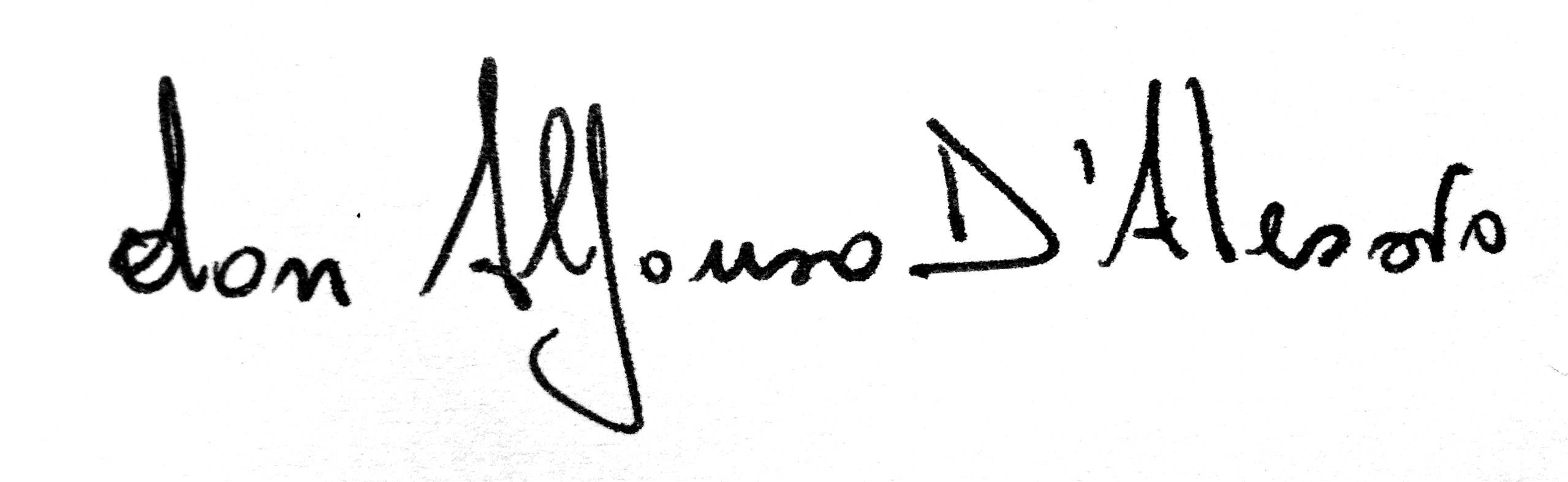 